Lampiran 21DOKUMENTASIPengisian Angket Pretest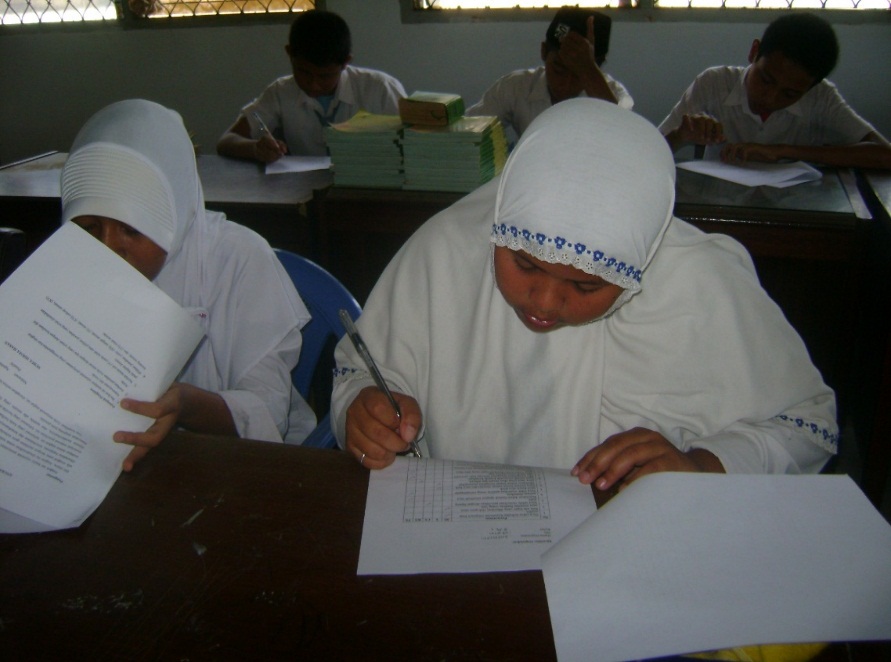 Pemberian Materi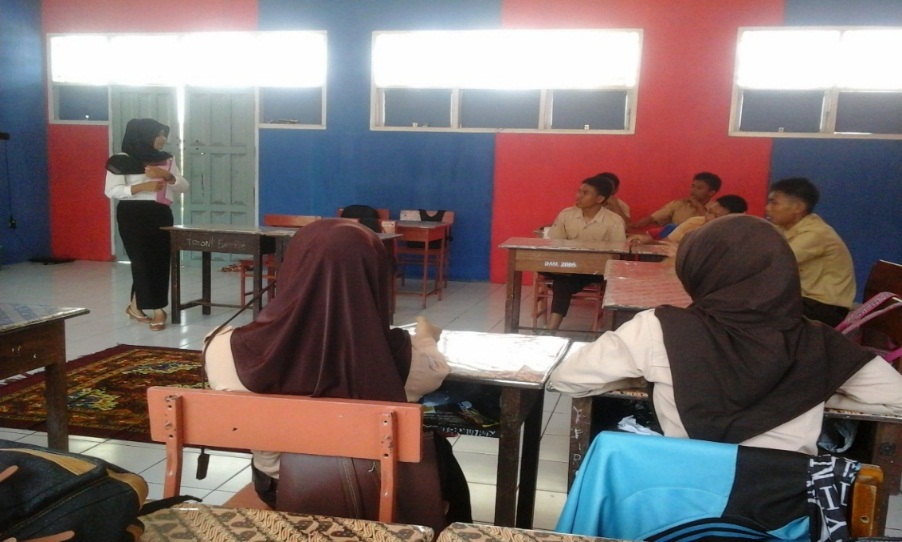 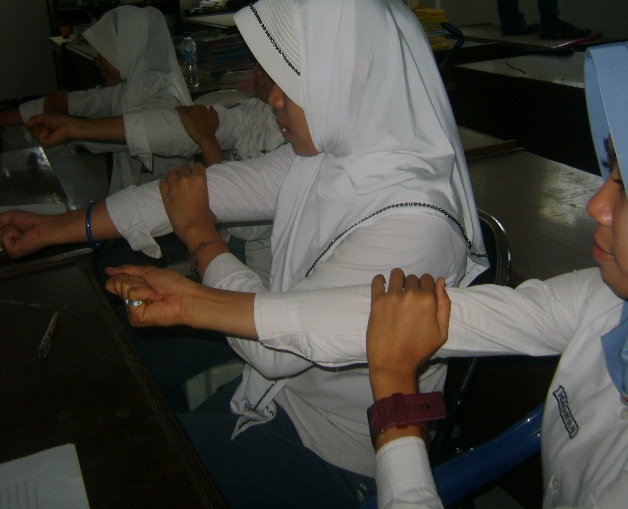 Latihan Relaksasi	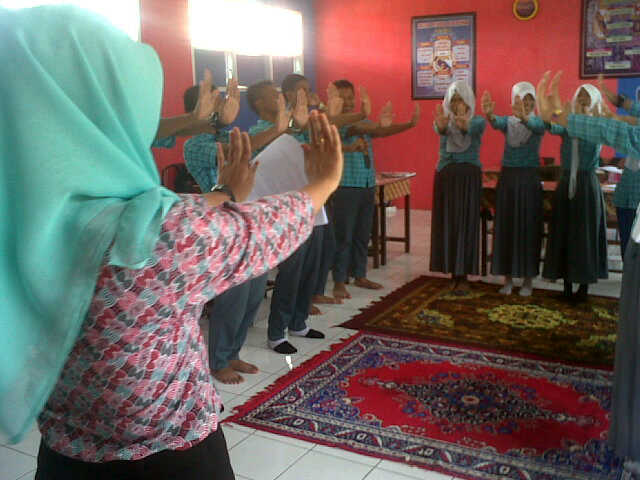 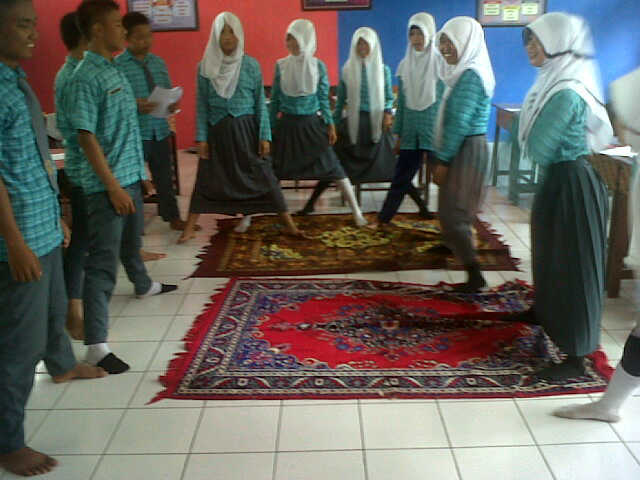 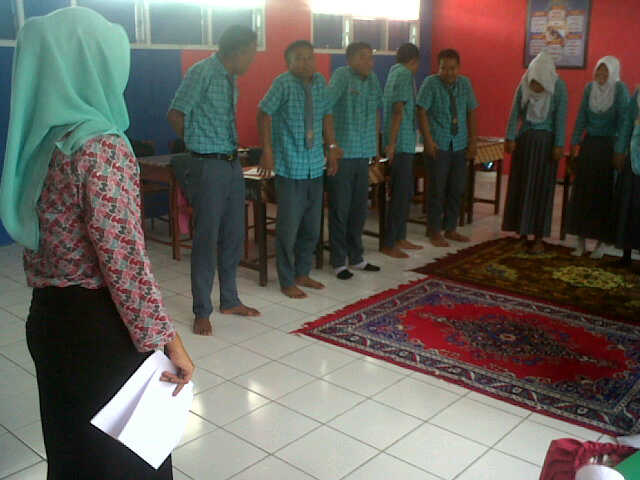 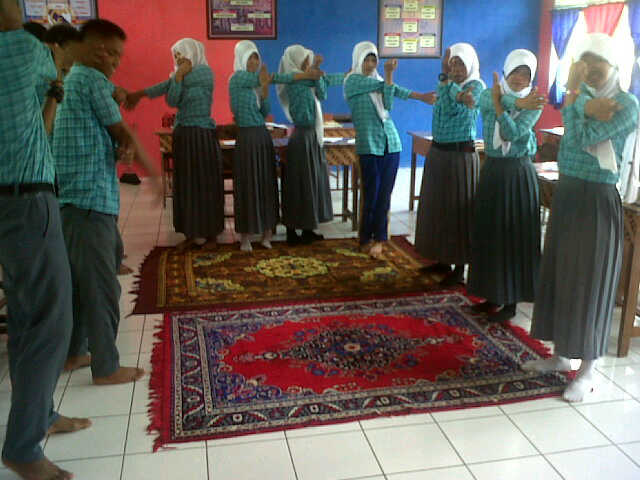 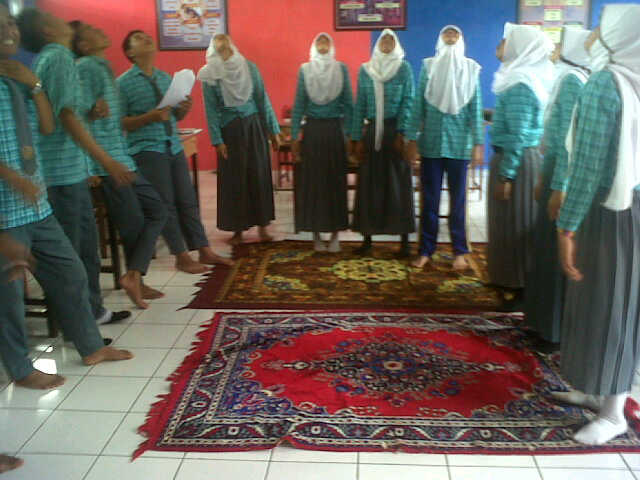 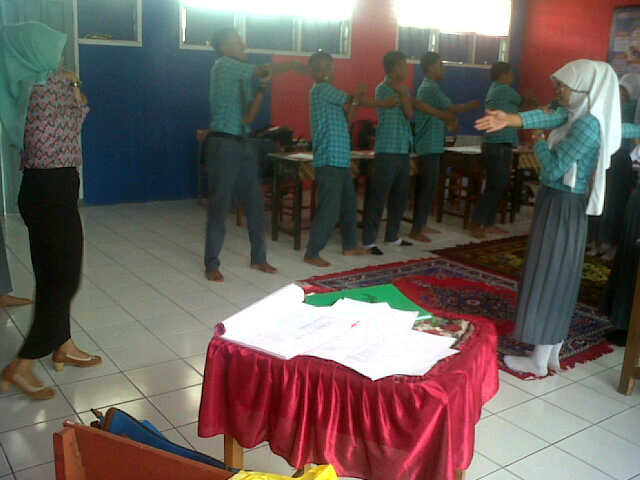 Pelaksanaan Teknik Relaksasi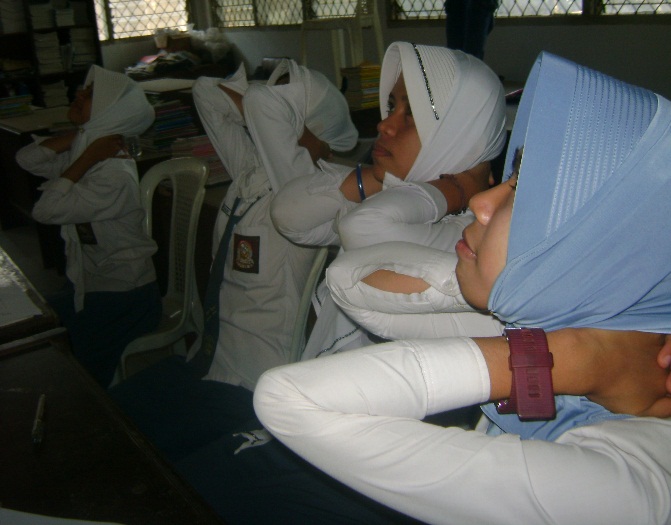 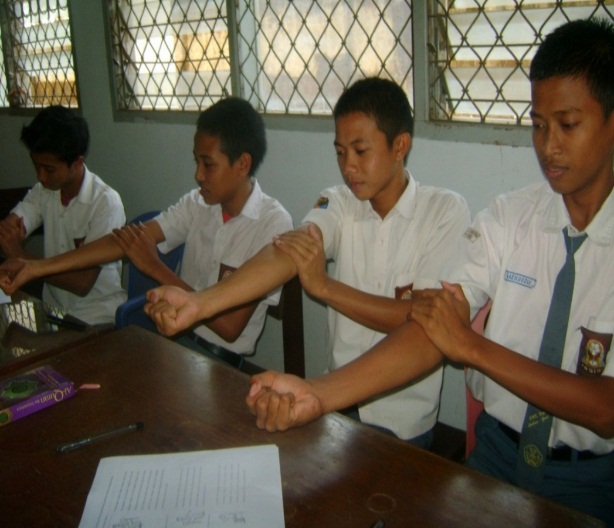 PEMBERIAN MATERI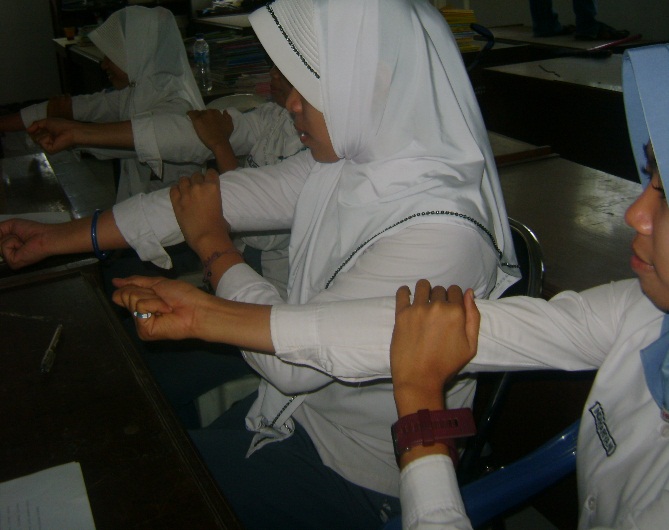 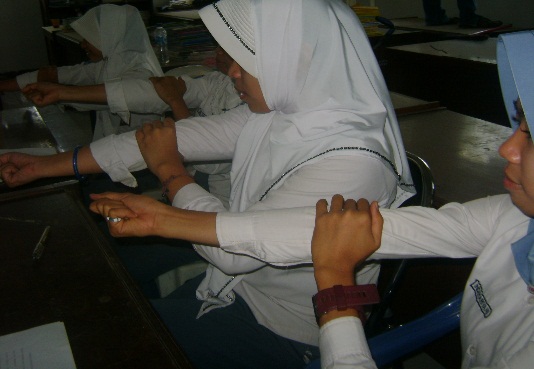 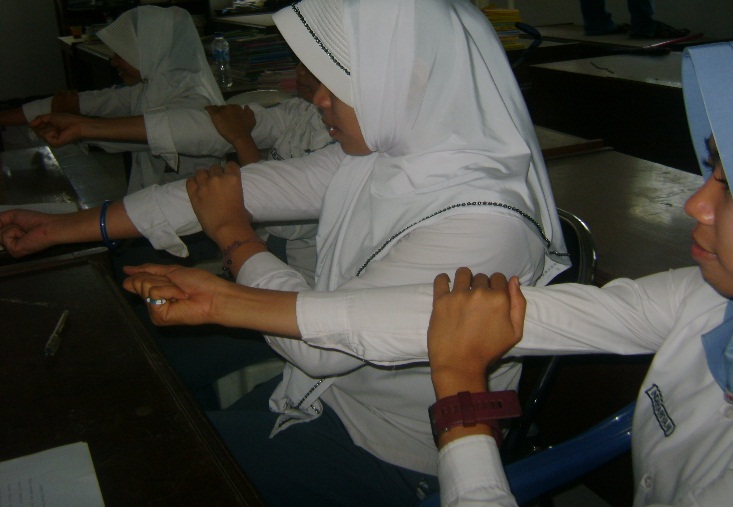 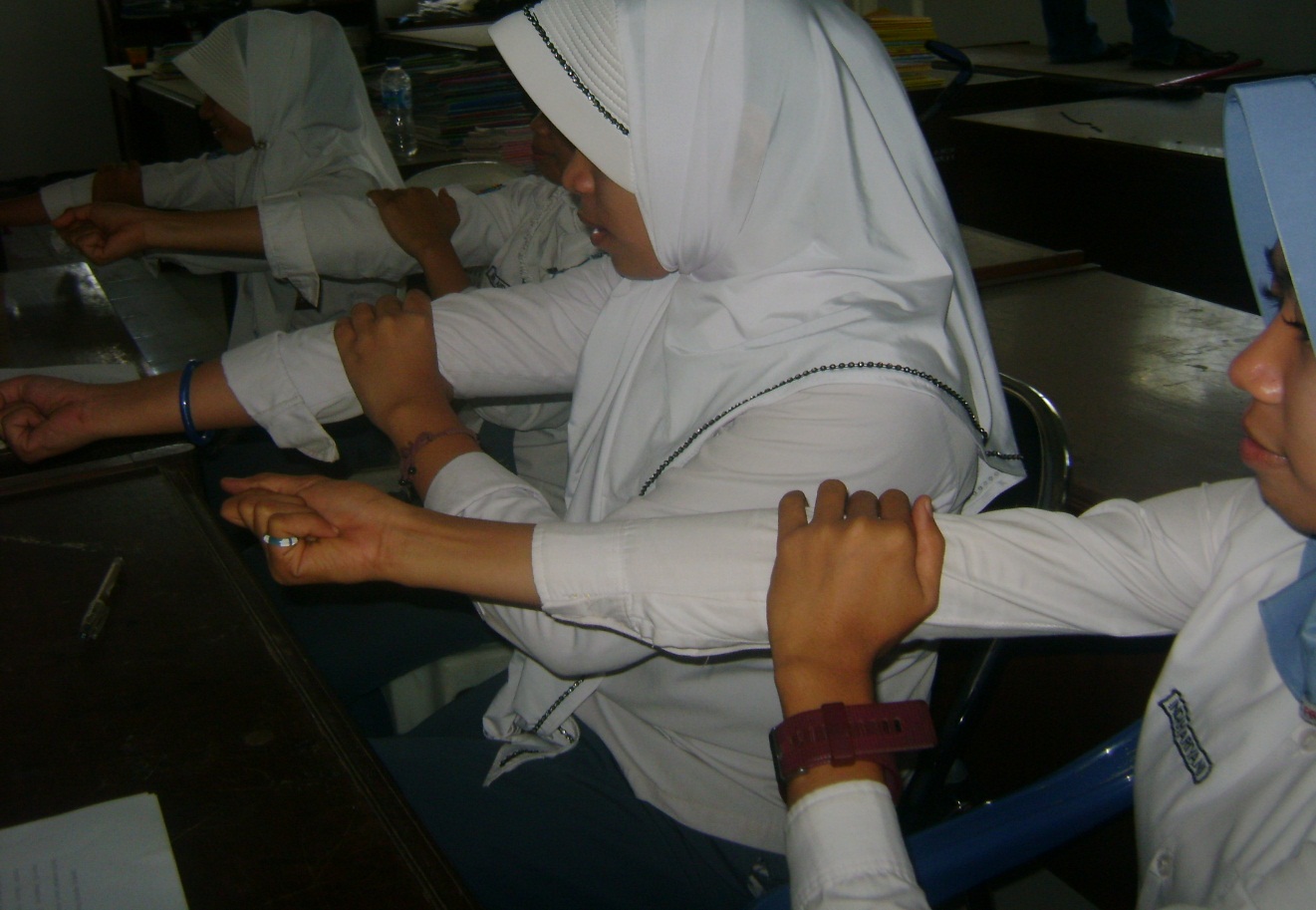 Pengisian Lembar Tugas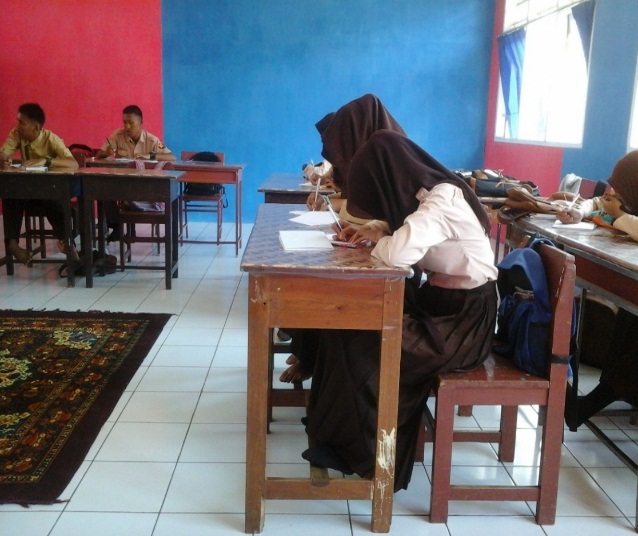 Pengisian Angket Posttest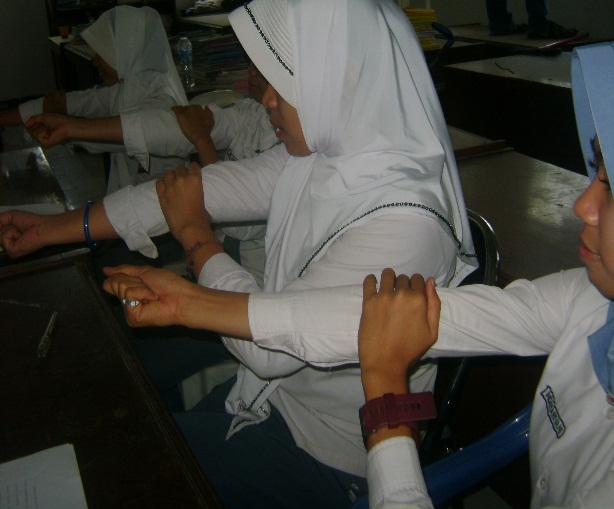 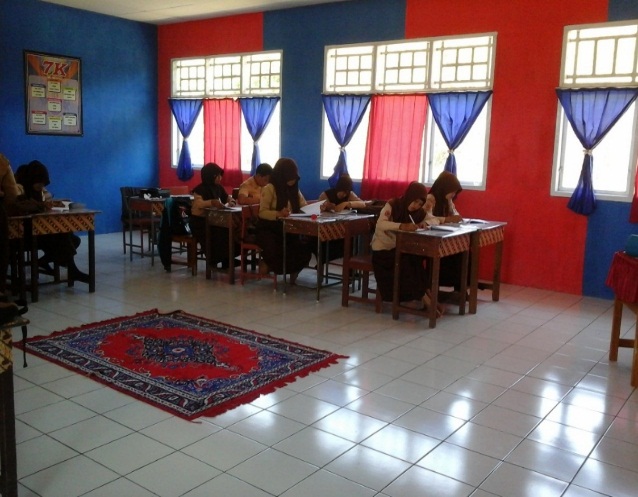 